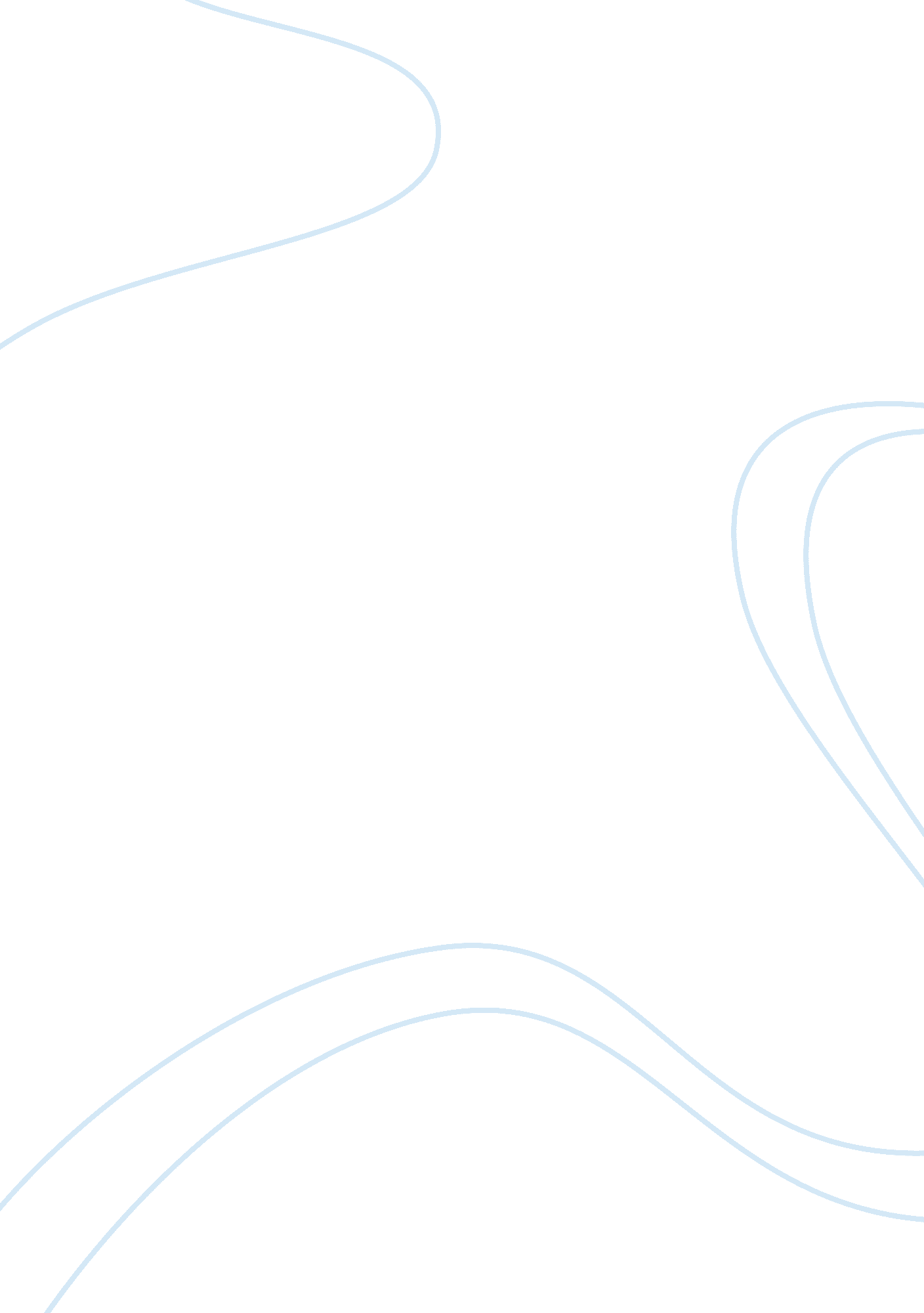 Reel bad arabs: how hollywood vilifies a peopleEntertainment, Movie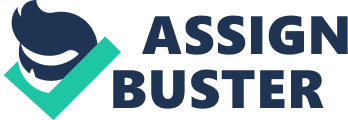 I watched the film called “ Reel Bad Arabs: How Hollywood Vilifies A People". This film is based on how Hollywood portrays Arabs as “ sub-humans" in movies which creates myths and stereotypes of Arabic men, woman, teenagers, and children. Most of this myths and stereotypes were inherited from Europeans people and some myths and stereotypes came about immediately after WWI due to the Palestinian and Israeli conflict, The Arabic Oil Embargo, and The Iranian Revolution. Some myths about Arabic people are that they ride on a magic carpet, they charm snakes out of a basket, and the Arabic women are belly-dancers. Some of the movies that involved stereotyping were “ The Happy Hooker Goes to Washington(1977),“ “ Rides Of Lost Art(1988),“ and “ True Lies(1994)“ these movies portrayed Arabic’s as stockvillians and comic reliefs and the only purpose is a “ cheap laughs. ". The films goes on to speak about how politics and Hollywood movies are interchangeable with each other that is the reason why there are so much stereotyping in Hollywood movies. I found this topic to be so true and dear to me. I was one of these people that was getting entrainment from many of the movies that was discussed and listed in this “ Reel Bad Arabs" movie for many years, even one came on cable TV last week I watched and was entertain by it. And yes, I can say that I developed many of these sterotypes about Arabic people, I became a great injustice to the Arbic people as well. I truly believe that this was a crucial learning process for myself and I will be very cautious of any future stereotyping of the Arabic people. I just can’t help to think that Hollywood movies have more of influence than we are aware of and just like me 2 through education and knowledge we can break down those barriers that causes stereotyping because it’s truly morally wrong. This problem is much bigger than you and me, but we can make a change in Hollywood by not entertaining and supporting movies that is ethically wrong and demoralizes Arabic people. many of these sterotypes about Arabic people, I became a great injustice to the Arbic people as well. I truly believe that this was a crucial learning process for myself and I will be very cautious of any future stereotyping of the Arabic people. I just can’t help to think that Hollywood movies have more of influence than we are aware of and just like me 